Washer Connection AddendumI, _____________________________________, am aware that the washer hoses on the back of my washing machine are to be in good, working condition.  I am also aware that any breakage or leaks from these hoses is my responsibility and any damage caused will be at my expense.______________________________________        _________________________________________Tenant Signature                                                         Co-tenant Signature__________________Unit Number______________________________________        __________________________________________Date                                                                             Date“THIS INSTITUTION IS AN EQUAL OPPORTUNITY PROVIDER AND EMPLOYER”  EQUAL HOUSING  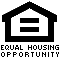 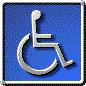 07/2014